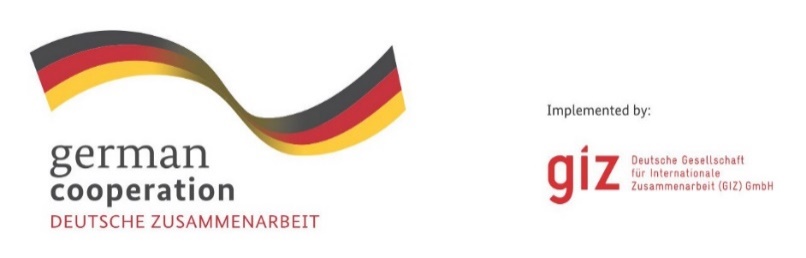 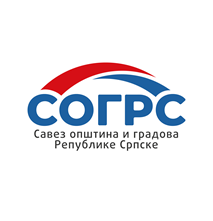 Otvoreni regionalni fond za jugoistočnu Evropu – energija, transport i zaštita klime (ORF-ETC) projekat sa komponentom:  Promovisanje regionalne razmene o implementaciji planova održive urbane mobilnosti u zemljama Zapadnog Balkana (ProSUMP)objavljujePoziv za podnošenje aplikacije za učešće u projektnoj komponenti: „Promovisanje regionalne razjmene o implementaciji planova održive urbane mobilnosti u zemljama Zapadnog Balkana (ProSUMP)“.O projektnoj komponenti:ORF ETC komponenta: „Promovisanje regionalne razmene o implementaciji planova održive urbane mobilnosti u zemljama Zapadnog Balkana (ProSUMP)“ podržana od strane Saveza opština i gradova Republike Srpske ima za cilj podržati gradove i opštine jugoistočne u jačanju kapaciteta jedinica lokanih samouprava za implementaciju mjera održive urbane mobilnosti. Projekat implementira GIZ u ime Vlade Njemačke.Projektna komponenta obuhvata tri nivoa:Prenos znanja o dobrim praksama i iskustva zemalja EU u implementaciji SUMP-a odvija se preko postojeće regionalne mreže CIVINET Hrvatska-Slovenija-JIE;Na nacionalnom nivou će se ojačati kapaciteti udruženja opština kako bi bolje savjetovali opštine o izradi i primjeni Planova održive urbane mobilnosti (POUM/SUMP)-a;Na lokalnom nivou, projekat podržava odabrane jedinice lokalne samouprave u izgradnji organizacionih i tehničkih kapaciteta, koji su preduslov za uspješnu implementaciju planova ili rješenja održive urbane mobilnosti.Cilj projektne komponente: Regionalna saradnja gradova i opština doprinosi jačanju kapaciteta lokaln za sprovođenje mera održive mobilnosti.U skladu sa ciljem, pozivaju se opštine/gradovi da podnesu svoje prijave o zainteresovanosti da postanu partner projekta za implementaciju aktivnosti u okviru vremenskog okvira projektne komponente od januara 2022. do oktobra 2023. godine. Važna napomena: Ovaj konkurs Promovisanje regionalne razmene o implementaciji planova održive urbane mobilnosti u zemljama Zapadnog Balkana otvoren je samo za:- Opštine i gradove sa razvijenim Planom održive urbane mobilnosti  ili sličnim dokumentom u oblasti strateškog razvoja saobraćaja ili rešenjem održive urbane mobilnosti;- Članove CIVINET-a Slovenija, Hrvatska, Jugoistočna Evropa odnosno- Opštine/gradove koji potpisivanjem ove prijave izražavaju volju da postanu članice CIVINET Slovenija, Hrvatska, Jugoistočna Evropa. Shodno tome, opštine/gradovi koji budu odabrani za ProSUMP aktivnosti će takođe morati da se pridruže mreži CIVINET Slovenija, Hrvatska, JIE tokom implementacije projektne komponente;- Opštine i gradove na teritoriji Republike Srpske.Za sva pitanja u vezi sa ovom aplikacijom kontaktirajte:Predrag Pajic, Viši saradnik za projekte predragp@alvrs.com +387-65-938-757Molimo vas da popunite, potpišete i pečatirate sledeći obrazac za prijavu i pošaljite nam kompletan dokument, do ponedeljka, 7. februara 2022. godine na: info@alvrs.com Popunjava tim za ocenjivanje/koordinatorPodaci o podnosiocu prijave Ovim se potvrđuje zainteresovanost grada/opštine ____________________ da, uz podršku Stalne konferencije gradova i opština (SKGO) i CIVINET Slovenija, Hrvatska Jugoistočna Evropa, u okviru projekta „Promovisanje regionalne razmjene o implementaciji planova održive urbane mobilnosti u zemljama Zapadnog Balkana“ u okviru Otvorenog regionalnog fonda za jugoistočnu Evropu – energija, transport i zaštita klime (ORF-ETC), aktivno učestvuje u procesu jačanja kapaciteta za implementaciju aktivnosti održive urbane mobilnosti.______________                                                                              ____________________Datum                                                                                                  Potpis (grado) načelnika M.P.Br. prijave:Mjesto:Datum:Odluka:1. Opšti detalji1. Opšti detalji1. Opšti detalji1. Opšti detaljiNaziv opštine/gradaBroj stanovnikaGradsko područjeBroj stanovnikaUkupno (urbano+seosko)Ukupan opštinski budžet za 2021. (u evrima) Kontakt osoba za ovu prijavuIme i prezimeOdjeljenje, radno mjesto/naziv radnog mjestaKontakt brojTel.Tel.Mob.e-mail 2. Tehnički detalji2. Tehnički detalji2.1. Planiranje održive urbane mobilnosti2.1. Planiranje održive urbane mobilnosti2.1.1. Da li je vaša opština/grad izradila Plan održive urbane mobilnosti (POUM/SUMP) ili drugi relevantni strateški dokument/jrešenje o održivoj urbanoj mobilnosti? Da (ako jeste, pređite na pitanja 2.1.3.) Ne (ako ne, odgovorite na 2.1.2. ispod i pogledajte neposrednu primedbu)2.1.2. Opština/Grad je u fazi izrade POUM/SUMP dokumenta/rješenja Da NeNAPOMENA: Ako su oba odgovora NE (2.1.1. i 2.1.2.), opština/grad ne ispunjava uslove za ovu prijavu. Molimo vas da je ne podnosite!NAPOMENA: Ako su oba odgovora NE (2.1.1. i 2.1.2.), opština/grad ne ispunjava uslove za ovu prijavu. Molimo vas da je ne podnosite!2.1.3. Naziv POUM/SUMP dokumenta i godina usvajanjaNAPOMENA: Molimo pošaljite POUM dokument kao aneks ove prijave ili link NAPOMENA: Molimo pošaljite POUM dokument kao aneks ove prijave ili link 2.2. Jedinica/kancelarija/odeljenje za održivu urbanu mobilnost2.2. Jedinica/kancelarija/odeljenje za održivu urbanu mobilnost2.2.1. Da li vaša opština/gradska uprava ima uspostavljeno odjeljenje i/ili kancelariju za urbanu mobilnost? Da Ne (ako ne, idite na odeljak 2.3. Budžet za održivu urbanu mobilnost)2.2.2. Molimo napišite zvaničan naziv Odjeljenja2.2.3. Koje su glavne dužnosti Odeljenja?Molimo ograničite svoj odgovor na najviše 10 glavnih tačaka.2.2.4. Broj zaposlenih u Odjeljenju/Kancelariji2.2.5. Da li u vašoj opštini/gradu postoji koordinaciono tijelo/Savjet za bezbjednost saobraćaja? Da Ne2.3. Budžet za održivu urbanu mobilnost2.3. Budžet za održivu urbanu mobilnost2.3. Budžet za održivu urbanu mobilnost2.3.1. Koliki je vaš opštinski budžet za aktivnosti koje se odnose na održivu urbanu mobilnost u 2021?Uzmite u obzir sve finansijske linije i navedite iznos u EUR i u %.EURO2.3.1. Koliki je vaš opštinski budžet za aktivnosti koje se odnose na održivu urbanu mobilnost u 2021?Uzmite u obzir sve finansijske linije i navedite iznos u EUR i u %.%2.3.2. Da li vaša opština/grad ima posebnu budžetsku liniju za održivu urbanu mobilnost - aktivnosti i sprovođenje POUM/SUMP-a?  Da   Ne, ako ne, idite na odeljak 2.4.  Da   Ne, ako ne, idite na odeljak 2.4.2.3.3. Koji je zvanični naziv budžetske linije POUM/SUMP?Molimo pošaljite skeniranu stranicu Budžetskog dokumenta kao aneks.2.3.4. Navedite link onlajn objavljenog budžeta za 2021. godinu.Ako nema linka, pošaljite Budžet za 2021. kao aneks.2.4. Realizovan projekat iz POUM 2.4. Realizovan projekat iz POUM 2.4.1. Molimo da dostavite spisak realizovanih  projekata, mjera ili aktivnosti u oblasti održive urbane mobilnosti. Molimo  unesite sledeće informacije za svaki projekat:• Naziv projekta/mera/aktivnosti i iznos finansiranja• Izvor finansiranja (budžet/donatorska sredstva)• Ako je primjenjivo, napišite ime donatora2.4.1. Molimo da dostavite spisak realizovanih  projekata, mjera ili aktivnosti u oblasti održive urbane mobilnosti. Molimo  unesite sledeće informacije za svaki projekat:• Naziv projekta/mera/aktivnosti i iznos finansiranja• Izvor finansiranja (budžet/donatorska sredstva)• Ako je primjenjivo, napišite ime donatora2.4.1. Molimo da dostavite spisak realizovanih  projekata, mjera ili aktivnosti u oblasti održive urbane mobilnosti. Molimo  unesite sledeće informacije za svaki projekat:• Naziv projekta/mera/aktivnosti i iznos finansiranja• Izvor finansiranja (budžet/donatorska sredstva)• Ako je primjenjivo, napišite ime donatora2.5. CIVINET članstvo2.5.1. Da li je vaša opština/grad član mreže CIVINET Slovenija, Hrvatska, Jugoistočna Evropa? Da Ne2.5.2. Ako da, od kada?2.5.3. Da li je vaša opština/grad posvećen pridruživanju CIVINET-u Slovenija, Hrvatska, JIE, ako bude izabran? Da Ne2.6. Evropska nedelja mobilnostiDa li je vaš grad/opština prethodnih godina organizovala EVROPSKU NEDELJU MOBILNOSTI (ENM)?Ako jeste, navedite kratak opis aktivnosti.ENM godina: Glavne aktivnosti: Da li je vaš grad/opština prethodnih godina organizovala EVROPSKU NEDELJU MOBILNOSTI (ENM)?Ako jeste, navedite kratak opis aktivnosti.ENM godina: Glavne aktivnosti: Da li je vaš grad/opština prethodnih godina organizovala EVROPSKU NEDELJU MOBILNOSTI (ENM)?Ako jeste, navedite kratak opis aktivnosti.ENM godina: Glavne aktivnosti: 3. Regionalna i međuopštinska saradnja3. Regionalna i međuopštinska saradnjaKoja pozitivna iskustva u vezi sa mobilnošću možete da podelite sa gradovima u regionu?Molimo da elaborirate 1 do maksimalno 3 projekta koja se realizuju u vašoj opštini/gradu.Projekat 1 (maksimalno 150 reči):Koja pozitivna iskustva u vezi sa mobilnošću možete da podelite sa gradovima u regionu?Molimo da elaborirate 1 do maksimalno 3 projekta koja se realizuju u vašoj opštini/gradu.Projekat 2 (maksimalno 150 reči):Koja pozitivna iskustva u vezi sa mobilnošću možete da podelite sa gradovima u regionu?Molimo da elaborirate 1 do maksimalno 3 projekta koja se realizuju u vašoj opštini/gradu.Projekat 3 (maksimalno 150 reči):